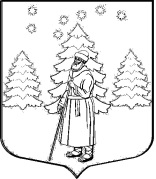 АДМИНИСТРАЦИЯ СУСАНИНСКОГО СЕЛЬСКОГО ПОСЕЛЕНИЯ ГАТЧИНСКОГО МУНИЦИПАЛЬНОГО РАЙОНАЛЕНИНГРАДСКОЙ ОБЛАСТИП О С Т А Н О В Л Е Н И Е03 июля 2019 г.                                                  		                № 352Об утверждении Муниципальной программы «Формирование законопослушного поведения участников дорожного движения в муниципальном образовании «Сусанинское сельское поселение» на 2019 - 2021 годы».Руководствуясь Федеральными законами от 10.12.1995 № 196-ФЗ «О безопасности дорожного движения», от 06.10.2003 № 131-ФЗ «Об общих принципах организации местного самоуправления в Российской Федерации»,  п. 4б перечня поручений Президента Российской Федерации по итогам заседания президиума Государственного Совета Российской Федерации от 11.04.2016 № Пр-637ГС и Уставом муниципального образования «Сусанинское сельское поселение», в целях повышения уровня правового воспитания и культуры поведения участников дорожного движения, а также профилактики дорожно-транспортного травматизма на территории муниципального образования «Сусанинское сельское поселение»П О С Т А Н О В Л Я Е Т:1. Утвердить муниципальную программу «Формирование законопослушного поведения участников дорожного движения в муниципальном образовании «Сусанинское сельское поселение» на 2019 - 2021 годы» (Приложение № 1); 2. Настоящее постановление вступает в силу со дня официального опубликования на официальном сайте муниципального образования в информационно-телекоммуникационной сети «Интернет».3. Контроль за исполнением постановления возложить на заместителя главы администрации Федорченко В.В.Глава администрации                                                                  Е.В. БордовскаяПриложение № 1                                                                                              к постановлению администрации                                                                                                  Сусанинского сельского поселения                                                                                                                  № 352 от 03 июля 2019 г.   Паспорт муниципальной программы: «Формирование законопослушного поведения участников дорожного движения в муниципальном образовании «Сусанинское сельское поселение» на 2019 - 2021 годы»Введение. Характеристика проблем, на решение которых направлена муниципальная программа:Аварийность на автомобильном транспорте наносит огромный материальный и моральный ущерб как обществу в целом, так и отдельным гражданам. Дорожно-транспортный травматизм приводит к исключению из сферы производства людей трудоспособного возраста. Гибнут или становятся инвалидами дети.Проблема аварийности, связанной с автомобильным транспортом (далее - аварийность), в последнее десятилетие приобрела особую остроту в связи с несоответствием дорожно-транспортной инфраструктуры потребностям общества и государства в безопасном дорожном движении, недостаточной эффективностью функционирования системы обеспечения безопасности дорожного движения и крайне низкой дисциплинированности участников дорожного движения.На основании отчета о научно-исследовательской работе «Анализ и оценка сложившиеся ситуации по организации дорожного движения на территории муниципального образования «Сусанинское сельское поселение» утвержденное Постановлением главы администрации Сусанинского сельского поселения от 25.12.2017 г. № 528 осуществлена оценка дорожной ситуации (см. таблицу)Сложная обстановка с аварийностью и наличие тенденций к дальнейшему ухудшению ситуации во многом объясняются постоянно возрастающей мобильностью населения, уменьшением перевозок общественным транспортом и увеличением перевозок личным транспортом и нарастающей диспропорцией между увеличением количества автомобилей и протяженностью улично-дорожной сети, не рассчитанной на современные транспортные потоки.Так, современный уровень обеспечения автомобилями в муниципального образования «Сусанинское сельское поселение» ежегодно увеличивается. По территории поселения проходит большой поток транзитного автотранспорта. Следствием такого положения дел являются ухудшение условий дорожного движения, нарушение экологической обстановки, увеличение количества заторов, расхода топлива, а также рост количества дорожно-транспортных происшествий. Изучение особенностей современного дорожно-транспортного травматизма показывает, что происходит постепенное увеличение количества дорожно-транспортных происшествий, в результате которых пострадавшие получают травмы, характеризующиеся особой степенью тяжести. Неэффективная организация работы по оказанию медицинской помощи лицам, пострадавшим в результате таких дорожно-транспортных происшествий, является одной из основных причин их высокой смертности.Реализуемые мероприятия носят эпизодический характер. Государственное и общественное воздействие на участников дорожного движения с целью формирования устойчивых стереотипов законопослушного поведения осуществляется на недостаточном уровне. Ситуация усугубляется всеобщим правовым нигилизмом, осознанием юридической безответственности за совершенные правонарушения, безразличным отношением к возможным последствиям дорожно-транспортных происшествий, отсутствием адекватного понимания участниками дорожного движения причин возникновения дорожно-транспортных происшествий, недостаточным вовлечением населения в деятельность по предупреждению дорожно-транспортных происшествий.
Цели, задачи и целевые индикаторы муниципальной программы
Цели программы:

1. Повышение уровня правового воспитания и культуры поведения участников дорожного движения, а также профилактики дорожно-транспортного травматизма;
2. Сокращение смертности и пострадавших от дорожно-транспортных происшествий;
3. Сокращение количества дорожно-транспортных происшествий.

Задачи программы:

1. Создание системы пропаганды с целью формирования негативного отношения к правонарушениям в сфере дорожного движения;
2. Формирование у детей навыков безопасного поведения на дорогах;
3. Повышение культуры вождения; развитие современной системы оказания помощи пострадавшим в дорожно-транспортных происшествиях;
4. Совершенствование организации движения транспорта и пешеходов на территории муниципального образования «Сусанинское сельское поселение»;
5. Совершенствование системы профилактики дорожно-транспортного травматизма.
Сроки и этапы реализации муниципальной программы2019 - 2021 года, этапы не предусмотрены.
Система мероприятий муниципальной программыПеречень мероприятий муниципальной программы указан в Приложении 1 к настоящей программе.
Ожидаемый эффект от реализации мероприятий муниципальной программы1. Сокращение количества пострадавших и погибших в результате дорожно-транспортных происшествий;
2. Повышение качества обучения безопасному поведению на дорогах в образовательных организациях;
3. Увеличение количества детей, молодежи и общественности, вовлеченных в мероприятия по профилактике дорожно-транспортного травматизма;
4. Оптимальная организация движения транспорта и пешеходов на территории муниципального образования «Сусанинское сельское поселение».
Организация управления муниципальной программойАдминистрация муниципального образования «Сусанинское сельское поселение», в том числе ответственный исполнитель - заместитель главы администрации и директор МКУ «Центр благоустройства и ЖКХ».
Обеспечение реализации муниципальной программыОрганизация управления по реализации программы основывается на взаимодействии администрации муниципального образования «Сусанинское сельское поселение» с отделом ГИБДД МО МВД России, населением и общественными организациями, действующими на территории муниципального образования и задействованными в реализации программы.
Методика оценки эффективности реализации муниципальной программыЭффективность реализации программы определяется степенью достижения целевых показателей программы, которыми являются: количество дорожно-транспортных происшествий с участием несовершеннолетних, число детей погибших в дорожно-транспортных происшествиях, доля учащихся задействованных в мероприятиях по профилактике дорожно-транспортных происшествиях.

Реализация мероприятий программы будет способствовать повышению эффективности профилактической работы с участниками дорожного движения по предупреждению нарушений порядка дорожного движения.
Приложение 1:  Система мероприятий муниципальной программыПриложение 1
к муниципальной программеНаименование муниципальной программыФормирование законопослушного поведения участников дорожного движения в муниципальном образовании «Сусанинское сельское поселение» на 2019 - 2021 годыМуниципальный заказчик муниципальной программы (муниципальный заказчик - координатор муниципальной программы)Администрация Сусанинского сельского поселенияСоисполнители муниципальной программыАдминистрация Сусанинского сельского поселения (далее - администрация), МКУ «Центр благоустройства и ЖКХ», отделение ГИБДД МО МВД России г. Гатчина (далее ОГИБДД) (по согласованию), отделения полиции МО МВД России № 103 и 104 (по согласованию)Цели и задачи муниципальной программыЦели программы:1. Повышение уровня правового воспитания и культуры поведения участников дорожного движения, а также профилактики дорожно-транспортного травматизма;2. Сокращение смертности и пострадавших от дорожно-транспортных происшествий;3. Сокращение количества дорожно-транспортных происшествий.Цели и задачи муниципальной программыЗадачи программы:1. Создание системы пропаганды с целью формирования негативного отношения к правонарушениям в сфере дорожного движения;2. Формирование у детей навыков безопасного поведения на дорогах;3. Повышение культуры вождения; развитие современной системы оказания помощи пострадавшим в дорожно-транспортных происшествиях;4. Совершенствование организации движения транспорта и пешеходов на территории муниципального образования «Сусанинское сельское поселение»;5. Совершенствование системы профилактики дорожно-транспортного травматизма.Сроки и этапы реализации муниципальной программы2019 - 2021 года, этапы не предусмотреныОжидаемый эффект от реализации муниципальной программы1. Сокращение количества пострадавших и погибших в результате дорожно-транспортных происшествий;2. Повышение качества обучения безопасному поведению на дорогах в образовательных организациях;3. Увеличение количества детей, молодежи и общественности, вовлеченных в мероприятия по профилактике дорожно-транспортного травматизма;4. Оптимальная организация движения транспорта и пешеходов на территории муниципального образования «Сусанинское сельское поселение».№ п.п.ПоказателиКоличество показателей по Гатчинскому муниципальному районуКоличество показатели по МО «Сусанинское сельское поселение»1Всего ДТП, в том числе:29911.1По вине водителей24611.2По вене пешеходов5402Всего погибло людей, в том числе:3902.1Детей002.2Ранено38512.3Из них детей48 (до 16 лет)02.4Пешеходов960№ п.п.Наименование мероприятияОтветственныеСрок исполнения1Организация и проведение комплекса пропагандистских мероприятий по профилактике детского дорожно-транспортного травматизма, в рамках Всероссийского профилактического мероприятия "Внимание - дети!"ОГИБДД МО МВД России (по согласованию), руководители образовательных организацийПоэтапно по отдельному плану2Осуществление систематического контроля за проведением занятий по безопасности дорожного движения в дошкольных образовательных организациях и в организациях общего образования в рамках предметов «Окружающий мир» и «Основы безопасности жизнедеятельности», а также за проведением внеклассных и внешкольных мероприятий с учащимися и родителями по дорожной безопасностиРуководители образовательных организацийВ течение 2019 - 2020 и 2020 - 2021 учебного года3Совместное обследование состояния обучения несовершеннолетних правилам безопасного поведения на дорогах и проводимой профилактической работы по предупреждению детского дорожно-транспортного травматизма в образовательных организациях и оказание практической помощиОГИБДД МО МВД России (по согласованию), руководители образовательных организацийВ течение 2019 - 2021 годов по совместному графику4Внеплановые обследования состояния обучения несовершеннолетних правилам безопасного поведения на дорогах и проводимой профилактической работы по предупреждению детского дорожно-транспортного травматизма в образовательных организациях по фактам дорожно-транспортных происшествий с участием несовершеннолетнихОГИБДД МО МВД России (по согласованию), руководители образовательных организацийВ течение 2019 - 2021 годов (по фактам ДТП)5Освещение вопросов обеспечения профилактики детского дорожно-транспортного травматизма в средствах массовой информации; организацию и проведение совместно со СМИ целевых профилактических мероприятий, направленных на повышение культуры поведения участников дорожного движения (водителей, пассажиров, пешеходов), обеспечение безопасности детей на дорогахОГИБДД МО МВД России (по согласованию), руководители образовательных организацийВ течение 2019 - 2021 годов6Организация и проведение совместного обследования с владельцами дорог пешеходных переходов на соответствие национальным стандартамОГИБДД МО МВД России (по согласованию), администрация В течение 2019 - 2021 годов7Проведение профилактических рейдов на пешеходных переходах вблизи образовательных организаций с вручением памяток-листовок пешеходам и водителям-родителямОГИБДД МО МВД России (по согласованию), руководители образовательных организаций, администрация 1 раз в квартал
(по отдельному плану)8Организация и проведение обследования улично-дорожной сети на наличие дорожной горизонтальной разметки и образование выбоинОГИБДД МО МВД России (по согласованию), администрация апрель - май9Организация и проведение совместно с владельцами дорог обследования на предмет осуществления зимнего содержания улично-дорожной сети на соответствие нормам и требованиям ГОСТОГИБДД МО МВД России (по согласованию), администрация декабрь 2019 - март 202110Организация и проведение в преддверие учебного года обследования улично-дорожной сети по школьным маршрутам и пешеходных переходов у образовательных организацийОГИБДД МО МВД России (по согласованию), администрацияавгуст11Проведение профилактической акции с пешеходами "Пешеход, иди на переход!"ОГИБДД МО МВД России (по согласованию), руководители образовательных организацийежемесячно12Проведение профилактического мероприятия по массовой проверке группами нарядов ДПС водителей транспортных средств на предмет выявления признаков состояния опьянения "Нетрезвый водитель".ОГИБДД МО МВД России (по согласованию), администрация, участковые уполномоченные полиции МО МВД России (по согласованию).ежемесячно